ANEXO A – FICHA DE INSCRIÇÃOEdital Prosis nº 22/2019 - Concurso Artístico para a Consciência Negra e Educação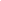 INFORMAÇÕES GERAIS DA PROPOSTAINFORMAÇÕES GERAIS DA PROPOSTAINFORMAÇÕES GERAIS DA PROPOSTATítulo da proposta:Título da proposta:Título da proposta:Campus de execução:Campus de execução:Campus de execução:Período de execução: Período de execução: Período de execução: ESTUDANTE PROPONENTEESTUDANTE PROPONENTEESTUDANTE PROPONENTENome:Nome:Nome:Nº de matrícula:Nº de matrícula:Curso:Campus:Campus:Telefone:Endereço:Endereço:Endereço:E-mail:E-mail:E-mail:Assinatura:Assinatura:Assinatura:MEMBROS COLABORADORAS/ES* A equipe executora pode ser composta por até sete membros, sendo: um estudante coordenador/a, cinco estudantes colaboradores/as e um docente ou técnico-administrativo colaborador/a. MEMBROS COLABORADORAS/ES* A equipe executora pode ser composta por até sete membros, sendo: um estudante coordenador/a, cinco estudantes colaboradores/as e um docente ou técnico-administrativo colaborador/a. MEMBROS COLABORADORAS/ES* A equipe executora pode ser composta por até sete membros, sendo: um estudante coordenador/a, cinco estudantes colaboradores/as e um docente ou técnico-administrativo colaborador/a. Colaborador/a 1Colaborador/a 1Colaborador/a 1Nome:Nome:Nome:Categoria:  (     ) Estudante                   (     ) Técnico-administrativo              (     ) DocenteCategoria:  (     ) Estudante                   (     ) Técnico-administrativo              (     ) DocenteCategoria:  (     ) Estudante                   (     ) Técnico-administrativo              (     ) DocenteMatrícula (estudantil ou SIAPE):Matrícula (estudantil ou SIAPE):Matrícula (estudantil ou SIAPE):Curso (se estudante) ou lotação (se servidor):Curso (se estudante) ou lotação (se servidor):Curso (se estudante) ou lotação (se servidor):Campus:Telefone: Telefone: Endereço:Endereço:Endereço:E-mail:E-mail:E-mail:Assinatura:Assinatura:Assinatura:Colaborador/a 2Colaborador/a 2Colaborador/a 2Nome:Nome:Nome:Categoria:  (     ) Estudante                   (     ) Técnico-administrativo              (     ) DocenteCategoria:  (     ) Estudante                   (     ) Técnico-administrativo              (     ) DocenteCategoria:  (     ) Estudante                   (     ) Técnico-administrativo              (     ) DocenteMatrícula (estudantil ou SIAPE):Matrícula (estudantil ou SIAPE):Matrícula (estudantil ou SIAPE):Curso (se estudante) ou lotação (se servidor):Curso (se estudante) ou lotação (se servidor):Curso (se estudante) ou lotação (se servidor):Campus:Telefone: Telefone: Endereço:Endereço:Endereço:E-mail:E-mail:E-mail:Assinatura:Assinatura:Assinatura:Colaborador/a 3Colaborador/a 3Colaborador/a 3Nome:Nome:Nome:Categoria:  (     ) Estudante                   (     ) Técnico-administrativo              (     ) DocenteCategoria:  (     ) Estudante                   (     ) Técnico-administrativo              (     ) DocenteCategoria:  (     ) Estudante                   (     ) Técnico-administrativo              (     ) DocenteMatrícula (estudantil ou SIAPE):Matrícula (estudantil ou SIAPE):Matrícula (estudantil ou SIAPE):Curso (se estudante) ou lotação (se servidor):Curso (se estudante) ou lotação (se servidor):Curso (se estudante) ou lotação (se servidor):Campus:                                                                           Telefone:Campus:                                                                           Telefone:Campus:                                                                           Telefone:Endereço:Endereço:Endereço:E-mail:E-mail:E-mail:Assinatura:Assinatura:Assinatura:Colaborador/a 4Colaborador/a 4Colaborador/a 4Nome:Nome:Nome:Categoria:  (     ) Estudante                   (     ) Técnico-administrativo              (     ) DocenteCategoria:  (     ) Estudante                   (     ) Técnico-administrativo              (     ) DocenteCategoria:  (     ) Estudante                   (     ) Técnico-administrativo              (     ) DocenteMatrícula (estudantil ou SIAPE):Matrícula (estudantil ou SIAPE):Matrícula (estudantil ou SIAPE):Curso (se estudante) ou lotação (se servidor):Curso (se estudante) ou lotação (se servidor):Curso (se estudante) ou lotação (se servidor):Campus:                                                                           Telefone:Campus:                                                                           Telefone:Campus:                                                                           Telefone:Endereço:Endereço:Endereço:E-mail:E-mail:E-mail:Assinatura:Assinatura:Assinatura:Colaborador/a 5Colaborador/a 5Colaborador/a 5Nome:Nome:Nome:Categoria:  (     ) Estudante                   (     ) Técnico-administrativo              (     ) DocenteCategoria:  (     ) Estudante                   (     ) Técnico-administrativo              (     ) DocenteCategoria:  (     ) Estudante                   (     ) Técnico-administrativo              (     ) DocenteMatrícula (estudantil ou SIAPE):Matrícula (estudantil ou SIAPE):Matrícula (estudantil ou SIAPE):Curso (se estudante) ou lotação (se servidor):Curso (se estudante) ou lotação (se servidor):Curso (se estudante) ou lotação (se servidor):Campus:                                                                           Telefone:Campus:                                                                           Telefone:Campus:                                                                           Telefone:Endereço:Endereço:Endereço:E-mail:E-mail:E-mail:Assinatura:Assinatura:Assinatura:Colaborador/a 6Colaborador/a 6Colaborador/a 6Nome:Nome:Nome:Categoria:  (     ) Estudante                   (     ) Técnico-administrativo              (     ) DocenteCategoria:  (     ) Estudante                   (     ) Técnico-administrativo              (     ) DocenteCategoria:  (     ) Estudante                   (     ) Técnico-administrativo              (     ) DocenteMatrícula (estudantil ou SIAPE):Matrícula (estudantil ou SIAPE):Matrícula (estudantil ou SIAPE):Curso (se estudante) ou lotação (se servidor):Curso (se estudante) ou lotação (se servidor):Curso (se estudante) ou lotação (se servidor):Campus:                                                                           Telefone:Campus:                                                                           Telefone:Campus:                                                                           Telefone:Endereço:Endereço:Endereço:E-mail:E-mail:E-mail:Assinatura:Assinatura:Assinatura:Colaborador/a 7Colaborador/a 7Colaborador/a 7Nome:Nome:Nome:Categoria:  (     ) Estudante                   (     ) Técnico-administrativo              (     ) DocenteCategoria:  (     ) Estudante                   (     ) Técnico-administrativo              (     ) DocenteCategoria:  (     ) Estudante                   (     ) Técnico-administrativo              (     ) DocenteMatrícula (estudantil ou SIAPE):Matrícula (estudantil ou SIAPE):Matrícula (estudantil ou SIAPE):Curso (se estudante) ou lotação (se servidor):Curso (se estudante) ou lotação (se servidor):Curso (se estudante) ou lotação (se servidor):Campus:                                                                           Telefone:Campus:                                                                           Telefone:Campus:                                                                           Telefone:Endereço:Endereço:Endereço:E-mail:E-mail:E-mail:Assinatura:Assinatura:Assinatura:Colaborador/a 8Colaborador/a 8Colaborador/a 8Nome:Nome:Nome:Categoria:  (     ) Estudante                   (     ) Técnico-administrativo              (     ) DocenteCategoria:  (     ) Estudante                   (     ) Técnico-administrativo              (     ) DocenteCategoria:  (     ) Estudante                   (     ) Técnico-administrativo              (     ) DocenteMatrícula (estudantil ou SIAPE):Matrícula (estudantil ou SIAPE):Matrícula (estudantil ou SIAPE):Curso (se estudante) ou lotação (se servidor):Curso (se estudante) ou lotação (se servidor):Curso (se estudante) ou lotação (se servidor):Campus:                                                                           Telefone:Campus:                                                                           Telefone:Campus:                                                                           Telefone:Endereço:Endereço:Endereço:E-mail:E-mail:E-mail:Assinatura:Assinatura:Assinatura:Colaborador/a 9Colaborador/a 9Colaborador/a 9Nome:Nome:Nome:Categoria:  (     ) Estudante                   (     ) Técnico-administrativo              (     ) DocenteCategoria:  (     ) Estudante                   (     ) Técnico-administrativo              (     ) DocenteCategoria:  (     ) Estudante                   (     ) Técnico-administrativo              (     ) DocenteMatrícula (estudantil ou SIAPE):Matrícula (estudantil ou SIAPE):Matrícula (estudantil ou SIAPE):Curso (se estudante) ou lotação (se servidor):Curso (se estudante) ou lotação (se servidor):Curso (se estudante) ou lotação (se servidor):Campus:                                                                           Telefone:Campus:                                                                           Telefone:Campus:                                                                           Telefone:Endereço:Endereço:Endereço:E-mail:E-mail:E-mail:Assinatura:Assinatura:Assinatura: